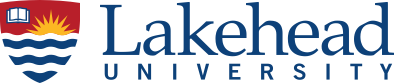 25 May 2020Dear Dean Birmingham,Please accept this letter and accompanying materials as evidence of our strong support for Dr. Travis Hay’s application for External Adjunct Professor status in the Department of Indigenous Learning at Lakehead University. According to the policy approved, Dr. Hay will contribute to the department through their scholarly pursuits and independent or collaborative research. In particular, Dr. Hay is actively engaged in working with local and regional Indigenous communities and organizations. Dr. Hay has taught in the Indigenous Learning Department at Lakehead University and the Seven Generations Education Institute in Fort Francis. The pedagogical environment/culture of the department and faculty benefits greatly from Dr. Hay’s expertise and work, and Hay is sought out by students. We highly recommend Dr. Travis Hay for an appointment as an External Adjunct Professor to the Department of Indigenous Learning.Sincerely,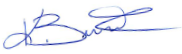 Dr. Kristin BurnettAssociate Professor Acting Chair, Department of Indigenous LearningChair, Research Ethics Board